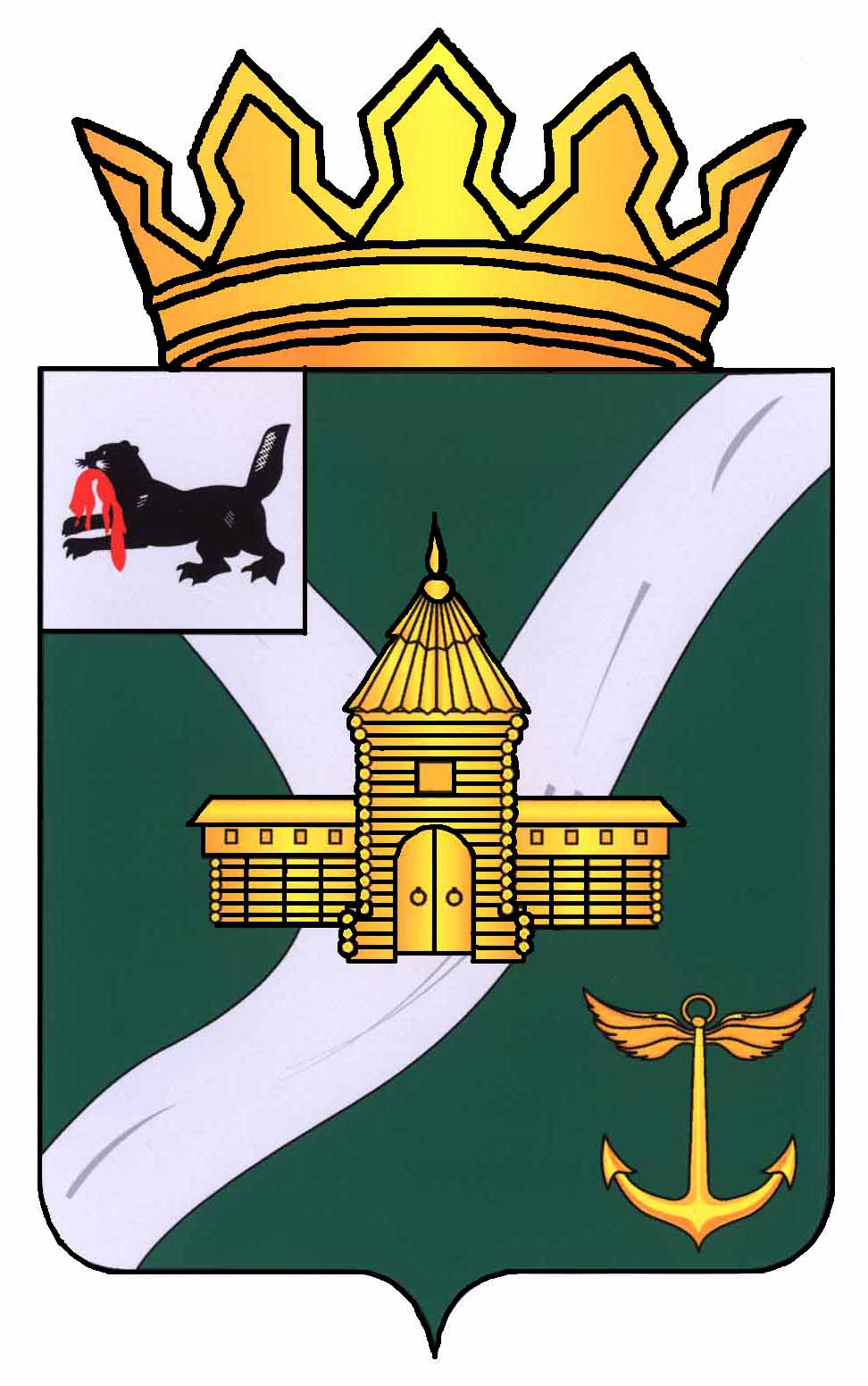 КОНТРОЛЬНО-СЧЕТНАЯ КОМИССИЯ УСТЬ-КУТСКОГО МУНИЦИПАЛЬНОГО ОБРАЗОВАНИЯ(КСК УКМО)ЗАКЛЮЧЕНИЕ № 01-38зо результатах экспертно-аналитического мероприятия «Внешняя проверка годового отчета об исполнении бюджета Подымахинского муниципального образования Усть-Кутского района Иркутской области за 2022 годОснование для проведения экспертно-аналитического мероприятия: часть 1 статьи 264.4 Бюджетного кодекса Российской Федерации, Федеральный закон от 07.02.2011 № 6-ФЗ «Об общих принципах организации и деятельности контрольно-счетных органов субъектов Российской Федерации и муниципальных образований», статья 32 Положения о бюджетном процессе в Звездинском муниципальном образовании, утвержденного решением Думы Звезднинского городского поселения от 27.08.2014 № 21 (новая редакция от 27.12.2021 №27), Соглашение о передаче полномочий по осуществлению внешнего муниципального финансового контроля от 23.12.2022 № 03-14/22-27, Положения о Контрольно-счетной комиссии Усть-Кутского муниципального образования, утвержденного решением Думы УКМО от 30.08.2011 № 42 (новая редакция от 14.10.2021 № 64), пункт 1.2.2.5 Плана деятельности Контрольно-счетной комиссии Усть-Кутского муниципального образования, утвержденного распоряжением председателя Контрольно-счетной комиссии Усть-Кутского муниципального образования от 30.12.2022 № 14-р, распоряжение КСК УКМО от 13.04.2023 № 42-п.Предметом экспертно-аналитического мероприятия являются: годовой отчет об исполнении бюджета Подымахинского муниципального образования за 2022 год, годовая бюджетная отчетности главного администратора, главного распорядителя (получателя) бюджетных средств поселения.Цель экспертно-аналитического мероприятия: определение полноты и достоверности показателей годовой бюджетной отчетности, определение достоверности показателей отчета об исполнении бюджета и соответствия порядка ведения бюджетному законодательству Российской Федерации.Объект экспертно-аналитического мероприятия: Администрация Подымахинского сельского поселения.Исследуемый период: 2022 год.Сроки проведения экспертно-аналитического мероприятия: с 13 по 21 апреля 2023 года.Проверка соблюдения сроков представления бюджетной отчетности показала. Формирование бюджетной отчетности осуществлялось Администрацией с использованием программного продукта «1С-Бухгалтерия». В Финансовое управление Администрации Усть-Кутского муниципального образования в программном обеспечении СВОД-СМАРТ.В целях проведения внешней проверки бюджетной отчетности ГАБС за 2022 год бюджетная отчетность Администрации представлена в Контрольно-счетную комиссию Усть-Кутского муниципального образования после 01.04.2023 г., что является нарушением п. 3 ст. 264.4 Бюджетного кодекса РФ, п.3 ст. 42 Положения о бюджетном процессе в Подымахинском муниципальной образовании, утвержденным решением Думы Подымахинского муниципального образования от 27.05.2022 г. № 127.Оценка полноты бюджетной отчетности по составу и формам, установленным статьей 264.1 Бюджетного кодекса РФ, Инструкцией 191н показала, что годовая бюджетная отчетность Администрации включает бюджетную отчетность главного администратора доходов бюджета поселения, главного распорядителя (получателя) бюджетных средств, а также финансового органа.Представленная бюджетная отчетность составлена:- нарастающим итогом в рублях с точностью до второго десятичного знака после запятой (п. 9 Инструкции 191н);- подписана главой и главным бухгалтером (п. 6 Инструкции 191н);- представлена на бумажном носителе, в сброшюрованном и пронумерованном виде с оглавлением (п. 4 Инструкции 191н).В соответствии с абзацем 12 пункта 10 Инструкции 191н в предоставляемых в составе бюджетной отчетности отчетах, формах, сведениях, иных отчетных документах объема информации о субъекте бюджетной отчетности их сформировавших в кодовой зоне после реквизита "дата" указывается код субъекта бюджетной отчетности – ПБС, АД, РБС, ГРБС, ГАД. В нарушение вышеуказанного пункта Администрацией данные указания не соблюдены.Проверке подвергнуты представленные формы: - Для главного распорядителя, распорядителя, получателя бюджетных средств, главного администратора, администратора источников финансирования дефицита бюджета, главного администратора, администратора доходов бюджета:Баланс главного распорядителя, распорядителя, получателя бюджетных средств, главного администратора, администратора источников финансирования дефицита бюджета, главного администратора, администратора доходов бюджета (ф.0503130);Справка по консолидируемым расчетам (ф.0503125);Справка по заключению счетов бюджетного учета отчетного финансового года (ф.0503110);Отчет об исполнении бюджета главного распорядителя, распорядителя, получателя бюджетных средств, главного администратора, администратора источников финансирования дефицита бюджета, главного администратора, администратора доходов бюджета (ф.0503127);Отчет о бюджетных обязательствах (ф.0503128);Отчет о финансовых результатах деятельности (ф.0503121);Отчет о движении денежных средств (ф.0503123).- Пояснительная записка ф.0503160 с приложением форм и таблиц;- Для финансового органа п. 11.2. Инструкции 191н:Баланс по поступлениям и выбытиям бюджетных средств (ф. 0503140);Баланс исполнения бюджета (ф.0503120);Отчет об исполнении бюджета (ф.0503117).В нарушение п. 163 Инструкции 191н Сведения об исполнении бюджета ф. 0503164 не представлены.В нарушение п. 170.2 Инструкции 191н при наличии принятых и неисполненных бюджетных, денежных обязательств (кредиторской задолженности) на 01.01.2023 г. Сведения о принятых и неисполненных обязательствах получателя бюджетных средств ф.0503175 представлены с нулевыми значениями.В нарушение п. 173 Инструкции 191н Сведения об остатках денежных средств на счетах получателя бюджетных средств ф.0503178 не представлена, тогда как согласно Балансу ф.0503120 средства на счетах бюджета в органе Федерального казначейства (счет 202.10) на 01.01.2023 год числятся в сумме 2 312 949,00 рублей.В соответствии с п. 8, 151 Инструкции 191н в составе отчетности формы с нулевыми значениями не представлены, информация о таких формах отражена в разделе 5 Пояснительной записки.В соответствии с приказом Минфина России от 30.03.2015 №52н «Об утверждении форм первичных учетных документов и регистров бухгалтерского учета, применяемых органами государственной власти (государственными органами), органами местного самоуправления, органами управления государственными внебюджетными фондами, государственными (муниципальными) учреждениями, и Методических указаний по их применению» (приложение №3 к приказу) утвержден Перечень регистров бухгалтерского учета, применяемых органами государственной власти (государственными органами), органами местного самоуправления, органами управления государственными внебюджетными фондами, государственными (муниципальными) учреждениями (в том числе ф. 0504072 «Главная книга»).В соответствии с пунктом 7 Инструкции №191 бюджетная отчетность составляется на основе данных Главной книги и (или) других регистров бюджетного учета, установленных законодательством Российской Федерации для получателей бюджетных средств, администраторов доходов бюджетов, администраторов источников финансирования дефицита бюджетов, финансовых органов, органов Федерального казначейства, органов, осуществляющих кассовое обслуживание, с обязательным проведением сверки оборотов и остатков по регистрам аналитического учета с оборотами и остатками по регистрам синтетического учета.КСК УКМО отмечает, представленные Главные книги, сформированы до заключительных оборотов по счетам бюджетного учета и без финансового результата экономического субъекта, вследствие чего сделать полный вывод о достоверности бюджетной отчетности не представляется возможным.Отчет об исполнении бюджета (ф. 0503117, 0503127). В соответствии с п. 134 Инструкции № 191н в гр. 4 «Утвержденные бюджетные назначения» Отчета об исполнении бюджета отражены:по разделу 1 «Доходы бюджета» - 25 710 375,00 рублей, что соответствует сумме плановых показателей доходов бюджета, утвержденных решением о бюджете;по разделу 2 «Расходы бюджета» - 27 309 689,17 рублей, что соответствует сумме бюджетных назначений по расходам, утвержденных решением о бюджете. В нарушение п. 134 Инструкции № 191н в гр. 4 по разделу 2 «Расходы бюджета» по строке 450 ф. 0503117 не указан плановый показатель источника финансирования дефицита бюджета, утвержденный решением о бюджете в сумме 1 599 314,17 рублей.В соответствии со статьей 215.1 Бюджетного кодекса Российской Федерации исполнение бюджета организуется на основе сводной бюджетной росписи и кассового плана. Утвержденные бюджетные назначения и лимиты бюджетных обязательств, отраженные в Отчете об исполнении бюджета главного распорядителя, распорядителя, получателя бюджетных средств, главного администратора, администратора источников финансирования дефицита бюджета, главного администратора, администратора доходов бюджета (ф. 0503127), соответствуют данным Сводной бюджетной росписи муниципального образования за 2022 год, утвержденной Главой администрации Подымахинского МО.По данным Отчета об исполнении бюджета ф. 0503117. Доходы бюджета за 2022 год составили 26 094 881,69 рублей или 101,5%, при утвержденных бюджетных назначениях в размере 25 710 375,00 рублей, в том числе по видам доходов:- «Налоговые и неналоговые доходы» - исполнение составило 4 286 106,69 рублей или 109,8%, от утвержденных бюджетных назначений 3 901 600,00 рублей;- «Безвозмездные поступления» - исполнение составило 21 808 775,00 рублей или 100%, от утвержденных бюджетных назначений.Расходы бюджета за 2022 год составили в сумме 25 955 801,74 рублей или 95,0%, от утвержденных бюджетных назначений 27 309 689,17 рублей.Профицит бюджета по результатам исполнения составил 139 079,95 рублей.В ходе внешней проверки осуществлена сверка бюджетных назначений по решению Думы Подымахинского сельского поселения от 24.12.2021 года №112 (с учетом изменений) с бюджетными назначениями, отраженными в годовой бюджетной отчетности ф.0503117 и ф.0503127. Выявлены расхождения по дорожному фонду.Баланс исполнения бюджета» ф. 0503120, ф. 0503130. В соответствии с п. п. 109, 110 Инструкции №191н Баланс исполнения бюджета сформирован по состоянию на 1 января 2023 года, показатели отражены в Балансе исполнения бюджета в разрезе бюджетной деятельности, и итогового показателя на начало года и конец отчетного периода. Согласно п. 111, 112 Инструкции №191н в графе «На начало года» Баланса исполнения бюджета отражены данные о стоимости активов, обязательств, финансовом результате на начало года (вступительный баланс), соответствующие данным графы «На конец отчетного периода» предыдущего года (заключительный баланс). В графе «На конец отчетного периода» Баланса отражены данные о стоимости активов и обязательств, финансовом результате на 1 января 2022 года, с учетом проведенных 31 декабря при завершении финансового года заключительных оборотов по счетам бюджетного учета. Баланс исполнения бюджета ф. 0503120 на начало года составлял 76 998 824,92 рублей, на конец отчетного периода – 112 546 561,83 рублей.Стоимость нефинансовых активов (раздел I баланса - основные средств и материальные запасы) на начало 2022 года составляла 45 046 150,00 рублей, на конец года увеличилась и составила 58 485 242,90 рублей. Пояснительная записка ф. 0503160 не содержит пояснения по столь значительному росту нефинансовых активов.КСК УКМО обращает внимание, что показатели на начало и конец отчетного периода, отраженные в формах 0503120 и 0503130 не сопоставимы с данными отражёнными в Главных книгах администрации и КДЦ по соответствующим счетам бюджетного учета.Отчет о финансовых результатах деятельности ф. 0503121. Отчет о финансовых результатах деятельности содержит данные о финансовых результатах его деятельности в разрезе кодов КОСГУ по состоянию на 01.01.2023 г.Доходы на 01.01.2023 составили 39 177 044,10 рублей. Расходы составили 26 321 525,28 рублей. Суммированные показатели главных книг администрации и КДЦ составили: по доходам (счет 401.10) – 21 285 646,05 рублей), по расходам (счет 401.20) – 21 046 516,74 рублей. Расхождения составили: по счету 401.10 – 17 891 398,05 рублей, по счету 401.20 – 5 275 008,54 рублей. Отчет о движении денежных средств ф. 0503123. Отчет о движении денежных средств отражает сумму поступлений в бюджет поселения по видам доходов и выбытие со счета бюджета по кодам операций сектора государственного управления (КОСГУ). Отчет составлен на 1 января 2023 года, в соответствии с п. п. 146 - 150 Инструкции №191н.При сверке данных ф. 0503123 с приложениями к проекту решения Думы «Отчет об исполнении бюджета Подымахинского муниципального образования за 2022 год» расхождений не выявлено.КСК УКМО отмечает, что показатели, отраженные в разделе 1 «Поступления» в сумме 26 094 881,69 рублей и в разделе 2 «Выбытия», не соответствуют показателям отраженных в Главных книгах по соответствующим счета бюджетного учета (по счетам 021002000 "Расчеты с финансовым органам по платежам в бюджет", 021004000 "Расчеты по поступлениям с органами казначейства", 030405000 "Расчеты по платежам из бюджета с финансовым органом", забалансовым счетам 17 "Поступления денежных средств" и 18 "Выбытия денежных средств", открытых к счетам 020100000 "Денежные средства учреждения»).Пояснительная записка ф. 0503160 составлена в разрезе 5 разделов:- раздел 1 «Организационная структура» по составу информации соответствует Инструкции 191н;- раздел 2 «Результаты деятельности» не в полной мере отражает информацию о техническом состоянии, эффективности использования, обеспеченности субъекта бюджетной отчетности (подведомственного учреждения) основными фондами (соответствия величины, состава и технического уровня фондов реальной потребности в них), основных мероприятиях по улучшению состояния и сохранности основных средств; характеристика комплектности;- раздел 3 «Анализ отчета об исполнении бюджета» должен содержать Сведения об исполнении текстовых статей закона (решения) о бюджете и Сведения об исполнении бюджета. КСК УКМО отмечает, сведения, отраженные в таблица №3 не соответствуют текстовой части решения Думы Подымахинского сельского поселения от 24.12.2021 г. № 112 (с учетом изменений);- раздел 4 «Анализ показателей бухгалтерской отчетности субъекта бюджетной отчетности» не отражает информацию, предусмотренную Инструкцией 191н. (сведения о движении нефинансовых активов не представлены, информация о причинах образования дебиторской и кредиторской задолженности отсутствует);- в разделе 5 «Прочие вопросы деятельности» отражен только перечень форм отчетности, не включенных в состав бюджетной отчетности за отчетный период ввиду отсутствия числовых значений показателей. Информация о результатах проведенной инвентаризации активов и обязательств не представлена.КСК УКМО обращает внимание, что Сведения о проведении инвентаризации (таблица №6) представляется в составе бюджетной отчётности только в случае выявленных расхождений по результатам проведенной в целях составления годовой отчетности инвентаризации имущества и обязательств субъекта бюджетной отчетности. В общем Пояснительная записка к годовой бюджетной отчетности не дает необходимых пояснений отдельных показателей бюджетной отчетности, не отражена информация о составе кредиторской и дебиторской задолженности.Общая характеристика исполнения бюджета Подымахинского муниципального образования за 2022 годПодымахинское МО осуществляет свою деятельность на основании принятого в установленном законодательством порядке Устава. Администрация Подымахинского МО имеет подведомственное учреждение - МКУ культуры «Культурно-досуговый центр» Подымахинского муниципального образования.Как указывалось, Проект решения Думы «Отчет об исполнении бюджета Подымахинского муниципального образования за 2022 год» поступил в КСК УКМО 14.04.2023 года, что является нарушением требований пункта 3 статьи 264.4 Бюджетного кодекса РФ и Положению о бюджетном процессе в Подымахинском МО. В ходе внешней проверки годового отчета по исполнению местного бюджета, бюджетной отчетности главного администратора бюджетных средств за 2022 год проведен анализ соблюдения бюджетного законодательства РФ, в том числе Инструкции №157н, Инструкции №162н, Инструкции № 191н. В соответствии со статьями 217 и 219.1 БК РФ, на основании Порядка составления и ведения сводной бюджетной росписи бюджета Подымахинского МО и бюджетной росписи главного распорядителя (распорядителя) средств бюджета Подымахинского МО, администрация составляет сводную бюджетную роспись местного бюджета.Первоначально сводная бюджетная роспись расходов местного бюджета на 2022 год и плановый период 2023 и 2024 годов утверждена Главой Администрации Подымахинского сельского поселения в соответствии с Решением Думы Подымахинского сельского поселения от 24.12.2021 № 112 «О бюджете Подымахинского муниципального образования на 2022 год и плановый период 2023 и 2024 годов». Подымахинским МО ведется бюджетная роспись по доходам, чего не требует Бюджетный кодекс РФ.В соответствии с пунктом 3 статьи 217 БК РФ, в сводную бюджетную роспись в течение года Подымахинским МО вносились уточнения. В окончательной редакции сводная бюджетная роспись утверждена главой администрации Подымахинского сельского поселения на основании решения Думы от 23.12.2022 года. В ходе проверки соответствия параметров сводной бюджетной росписи Решению о бюджете Подымахинского МО на 2021 год установлено, что утвержденные показатели сводной бюджетной росписи соответствуют показателям утвержденного бюджета. Первоначально бюджет Подымахинского МО утвержден решением Думы Подымахинского сельского поселения от 24.12.2021 № 112 «О бюджете Подымахинского муниципального образования на 2022 год и на плановый период 2023 и 2024 годов» по доходам – 15 415,3 тыс. рублей, в том числе объем межбюджетных трансфертов, получаемых из других бюджетов бюджетной системы Российской Федерации в сумме 12 298,4 тыс. рублей и по расходам – 15 524,4 тыс. рублей.В последующем в решение о бюджете вносились изменения 7 раз (от 28.01.2022 №114, от 26.03.2022 №120, от 28.06.2022 №131, от 31.08.2022 №136, от 28.10.2022 №3, от 25.11.2022 №5, от 23.12.2022 №10). Столь частое внесение изменений в бюджет говорит о некорректном планировании бюджетных показателей. С учетом внесенных изменений бюджет Подымахинского муниципального образования утвержден решением Думы сельского поселения от 23.12.2022 г. «О внесении изменений и дополнений в решение Думы Подымахинского сельского поселения от 24.12.2021 года №112 «О бюджете Подымахинского муниципального образования на 2022 год и на плановый период 2023 и 2024 годов» по основным характеристикам бюджета:- прогнозируемый общий объем доходов в сумме 25 710,4 тыс. рублей, в том числе безвозмездные поступления – 21 808,8 тыс. рублей;- общий объем расходов бюджета в сумме 27 309,7 тыс. рублей;- размер дефицита местного бюджета в сумме 1 599,3 тыс. рублей или 40,0% утвержденного общего годового объема доходов местного бюджета без учета утвержденных безвозмездных поступлений. Согласно Проекту решения об исполнении бюджета за 2022 год по состоянию на 01.01.2023 доходы Подымахинского муниципального образования исполнены в сумме 26 094,9 тыс. рублей (101,5% от уточненного объема бюджетных назначений), в том числе безвозмездные поступления 21 808,8 тыс. рублей.Расходы исполнены в сумме 25 955,8 тыс. рублей (95,0% от уточненного объема бюджетных назначений). Профицит бюджета составил 139,1 тыс. рублей, что соответствует Отчету об исполнении бюджета ф.0503117.КСК УКМО отмечает, что в отступление от норм Федерального закона от 06.10.2003 № 131-ФЗ в Проекте решении отсутствует информация об официальном опубликовании в периодическом печатном издании (сетевом издании) и/или на официальном сайте администрации Подымахинского МО.Первоначально в ст.6 решения о бюджете от 24.12.2021 г. № 112 объем бюджетных ассигнований муниципального дорожного фонда Подымахинского муниципального образования утвержден: на 2022 год в размере 2 490,3 тыс. рублей; на 2023 год в размере 2 610,5 тыс. рублей; на 2024 год в размере 2 819,5 тыс. рублей.В течение года объем бюджетных ассигнований муниципального дорожного фонда Подымахинского муниципального образования уточнялся, однако в решениях Думы о внесении изменений ошибочно указана статья 7. Кроме того, объем дорожного фонда указанный в текстовой части решений не сопоставим с объемом в табличной части. Исполнение доходной части бюджета Подымахинского муниципального образования за 2022 год отражено в таблице:(тыс. рублей)Анализ исполнения по доходам показал следующее.Налоговые и неналоговые доходы (собственные доходы местного бюджета) исполнены в сумме 4 286,1 тыс. рублей (удельный вес в общих доходах составил 16,4%). Рост налоговых и неналоговых доходов к уровню 2021 года составил 107,0% или на 281,6 тыс. рублей.По отношению к 2021 году безвозмездные поступления снизились на 2 166,7 тыс. рублей. Безвозмездные поступления исполнены в объеме – 21 808,8 тыс. рублей или на 100,0% от общего объема безвозмездных поступлений. Удельный вес безвозмездных поступлений в общем объеме доходов составляет 83,6%. Исполнение расходной части бюджета Подымахинского муниципального 0бразования за 2022 год представлено в таблице: (тыс. рублей)Наибольший удельный вес расходов в общем объеме расходов в 2021 году приходится на разделы:- «Общегосударственные расходы» (0100) – 45,6%;- «Жилищно-коммунальное хозяйство» (0500) – 21,8%;- «Национальная экономика» (0400) – 13,5%;- «Культура, кинематография» (0800) – 17,6%.Исполнение бюджета по разделам, подразделам бюджета за 2022 год Подымахинского МО составило 25 955,8 тыс. рублей при плановых назначениях – 27 309,7 тыс. рублей или 95,0 %. Объем неисполненных бюджетных назначений за 2022 год составил 1 353,9 тыс. рублей, или 5,0% от общего объема расходов, в том числе:- по разделу, подразделу 0104 «Функционирование Правительства РФ, высших исполнительных органов гос. власти субъектов РФ, местных администраций» неисполнение составило 10,8 тыс. рублей. Пояснительная записка не содержит информации о причинах неисполнения плановых назначений;- по разделам, подразделам 0400 «Национальная экономика» - 1 216,0 тыс. рублей. Согласно информации, содержащейся в Пояснительной записке средства дорожного фонда направлены на содержание дорог (грейдирование, расчистка от снега).По подразделу 0412 «Другие вопросы в области национальной экономики» не исполнено 1 049,1 тыс. рублей. Пояснительная записка также не содержит информации о причинах неисполнения плановых назначений.Основные выводы:Параметры годового Отчета об исполнении бюджета по доходам, расходам и профицита бюджета согласуются с показателями бюджетной отчетности муниципального образования за 2022 год.Исполнение бюджета за 2022 год по доходам составило 26 094,9 тыс. рублей от утвержденных плановых назначений в сумме 25 710,4 тыс. рублей. Исполнение местного бюджета по расходам составило 25 955,8 тыс. рублей, или 95,0% от уточненных плановых показателей. Не исполнено – 1 353,9 тыс. рублей. Бюджет Подымахинского МО исполнен с профицитом в объеме 139,1 тыс. рублей.В отступление от норм Федерального закона от 06.10.2003 № 131-ФЗ в Проекте решении отсутствует информация об официальном опубликовании в периодическом печатном издании (сетевом издании) и/или на официальном сайте администрации Подымахинского МО.В нарушение п. 3 ст. 264.4 БК РФ, п. 3 ст. 42 Положения о бюджетном процессе в Подымахинском муниципальном образовании от 27.05.2022 №127 бюджетная отчетность для целей проведения внешней проверки Администрацией представлена в Контрольно-счётную комиссию после 01.04.2023 г.В течение года объем бюджетных ассигнований муниципального дорожного фонда Подымахинского муниципального образования уточнялся, однако в решениях Думы о внесении изменений ошибочно указана статья 7. Кроме того, объем дорожного фонда указанный в текстовой части решений не сопоставим с объемом в табличной части.Оценкой полноты бюджетной отчетности по составу и формам, выявлено: а) в нарушение с абз. 12 п. 10 Инструкции 191н в отчетах, формах, сведениях, иных отчетных документах в кодовой зоне после реквизита "дата" не указан код субъекта бюджетной отчетности – ПБС, АД, РБС, ГРБС, ГАД. б) в нарушение п. 163 Инструкции 191н Сведения об исполнении бюджета ф. 0503164 не представлены;в) в нарушение п. 170.2 Инструкции 191н при наличии принятых и неисполненных бюджетных, денежных обязательств (кредиторской задолженности) на 01.01.2023 г. Сведения о принятых и неисполненных обязательствах получателя бюджетных средств ф.0503175 представлены с нулевыми значениями;г) в нарушение п. 173 Инструкции 191н Сведения об остатках денежных средств на счетах получателя бюджетных средств ф.0503178 не представлена, тогда как согласно Балансу ф.0503120 средства на счетах бюджета в органе Федерального казначейства (счет 202.10) на 01.01.2023 год числятся в сумме 2 312 949,00 рублей.В нарушение ст. 10,13 Федерального закона от 06.12.2011 №402-ФЗ «О бухгалтерском учете» представленные Главные книги, сформированы до заключительных оборотов по счетам бюджетного учета и без финансового результата экономического субъекта, вследствие чего сделать полный вывод о достоверности бюджетной отчетности не представляется возможным.В нарушение п. 134 Инструкции № 191н в гр. 4 по разделу 2 «Расходы бюджета» по строке 450 ф. 0503117 не указан плановый показатель источника финансирования дефицита бюджета, утвержденный решением о бюджете в сумме 1 599 314,17 рублей.В нарушение Федерального закона от 06.12.2011 № 402-ФЗ «О бухгалтерском учете», Инструкции 191н цифровые показатели, отраженные в бюджетной отчетности не сопоставимы с показателями, отраженными в Главных книгах Администрации и КДЦ.Так, согласно Отчету о финансовых результатах деятельности ф. 0503121 доходы на 01.01.2023 составили 39 177 044,10 рублей, расходы составили 26 321 525,28 рублей. При суммировании показателей главных книг администрации и КДЦ значения составили: по доходам (счет 401.10) – 21 285 646,05 рублей), по расходам (счет 401.20) – 21 046 516,74 рублей. Расхождения составили: по счету 401.10 – 17 891 398,05 рублей, по счету 401.20 – 5 275 008,54 рублей.В Отчете о движении денежных средств ф. 0503123 показатели, отраженные в разделе 1 «Поступления» отражены в сумме 26 094 881,69 рублей, в разделе 2 «Выбытия» - 25 955 801,74 рублей. Сумма показателей по главным книгам составила по поступлениям – 22 764 552,19 рублей, по расходам – 21 098 502,42 рублей. Кроме того, сумма поступлений и выбытий по забалансовым счетам 17 «Поступления денежных средств» и 18 «Выбытия денежных средств», открытых к счетам 020100000 «Денежные средства учреждения» отсутствует.Пояснительная записка ф.0503160 не соответствует п. 151-152 Инструкции 191н. Не дает необходимых пояснений отдельных показателей бюджетной отчетности, отсутствует информация о причинах образования дебиторской и кредиторской задолженности и движении нефинансовых активах. Сведения об исполнении текстовых статей закона (решения) о бюджете (таблица 3) не соответствует текстовой части решения о бюджете Думы Подымахинского поселения от 24.12.2021 №112 (с учетом изменения).В отступление от п. 9 Инструкции № 191н в пояснительной записке (ф. 0503160) таблица 6 представлена при отсутствии расхождений по инвентаризации.Предложения:Учесть замечания, указанные в настоящем Заключении.Повысить качество бюджетного планирования.Составлять бюджетную отчетность в соответствии с требованиями приказа Министерства финансов Российской Федерации от 28.12.2010 № 191н «Об утверждении Инструкции о порядке составления и представления годовой, квартальной и месячной отчетности об исполнении бюджетов бюджетной системы Российской Федерации».3. Проводить внутренний контроль в соответствии с Федеральным законом от 06.12.2011 № 402-ФЗ «О бухгалтерском учете».Принимая во внимание, что бюджетная отчетность об исполнении бюджета Подымахинского муниципального образования за 2022 год представлена в Министерство финансов Иркутской области и не подлежит корректировке, отчет об исполнении бюджета Подымахинского муниципального образования может быть рекомендован к рассмотрению его Думой Подымахинского сельского поселения, с учетом замечаний и предложений, указанных в данном Заключении.Инспектор Контрольно-счетной комиссииУсть-Кутского муниципального образования                                                    Е.В. МокрецоваВ проверке 2023 года обратить внимание на счета санкционирования и формирование соответствующих форм отчетности. Отчет о бюджетных обязательствах (ф. 0503128)(в ред. Приказов Минфина России от 29.12.2011 N 191н,от 19.12.2014 N 157н)68. Отчет о бюджетных обязательствах (ф. 0503128) (далее - в целях настоящей Инструкции - Отчет (ф. 0503128) составляется главным распорядителем, распорядителем, получателем бюджетных средств, главным администратором, администратором, осуществляющим отдельные полномочия главного администратора, администратором источников финансирования дефицита бюджета, на основании данных о принятии и исполнении получателями бюджетных средств, администраторами источников финансирования дефицита бюджета бюджетных обязательств в рамках осуществляемой ими бюджетной деятельности.(в ред. Приказа Минфина России от 19.12.2014 N 157н)Отчет (ф. 0503128) составляется и представляется по состоянию на 1 июля, 1 октября, 1 января года, следующего за отчетным.(в ред. Приказа Минфина России от 07.03.2018 N 43н)68.1. В целях раскрытия информации о ходе реализации национальных проектов (региональных проектов в составе национальных проектов) главные распорядители, распорядители, получатели бюджетных средств дополнительно в соответствии с пунктами 73.1, 74.1, 75.1 настоящей Инструкции формируют Отчет (ф. 0503128), содержащий данные о принятии и исполнении получателями бюджетных средств бюджетных обязательств в ходе реализации национальных проектов (программ), комплексного плана модернизации и расширения магистральной инфраструктуры (региональных проектов в составе национальных проектов) (далее - Отчет (ф. 0503128-НП).Периодичность представления - месячная.(п. 68.1 введен Приказом Минфина России от 20.08.2019 N 131н)69. Показатели на 1 января года, следующего за отчетным, отражаются в Отчете (ф. 0503128) на основании данных об обязательствах, подлежащих исполнению в соответствующем финансовом году.(п. 69 в ред. Приказа Минфина России от 31.12.2015 N 229н)70. В Отчете (ф. 0503128) отражаются:в графе 1 - наименование показателя в следующей структуре:1. Бюджетные обязательства текущего (отчетного) финансового года по расходам;(в ред. Приказа Минфина России от 19.12.2014 N 157н)2. Бюджетные обязательства текущего (отчетного) финансового года по выплатам источников финансирования дефицита бюджета;(в ред. Приказа Минфина России от 19.12.2014 N 157н)3. Обязательства финансовых годов, следующих за текущим (отчетным) финансовым годом;(абзац введен Приказом Минфина России от 19.12.2014 N 157н)в графе 2 - коды строк;в графах 3 - 12 отражаются соответственно по разделам отчета "Бюджетные обязательства текущего (отчетного) финансового года по расходам", "Бюджетные обязательства текущего (отчетного) финансового года по выплатам источников финансирования дефицита бюджета", "Обязательства финансовых годов, следующих за текущим (отчетным) финансовым годом":(в ред. Приказа Минфина России от 19.12.2014 N 157н)в графе 8 отражаются принятые бюджетные обязательства с применением конкурентных способов;(абзац введен Приказом Минфина России от 30.11.2018 N 244н; в ред. Приказа Минфина России от 16.12.2020 N 311н)в графе 3 - коды расходов бюджета, источников финансирования дефицита бюджета по бюджетной классификации Российской Федерации соответственно по разделам отчета с отражением группировочных кодов по бюджетной классификации Российской Федерации в структуре бюджетных назначений по расходам и источникам финансирования дефицита бюджета, утвержденных сводной бюджетной росписью (росписью главного распорядителя бюджетных средств, главного администратора источников финансирования дефицита бюджета) на финансовый год;в графах 4, 5 - годовые объемы утвержденных (доведенных) бюджетных назначений (бюджетных ассигнований, лимитов бюджетных обязательств, соответственно) по расходам бюджета и источникам финансирования дефицита бюджета на финансовый год с учетом изменений, оформленных на отчетную дату в порядке, установленном финансовым органом соответствующего бюджета;заполнение графы 4 в части доведенных бюджетных ассигнований осуществляется:(в ред. Приказа Минфина России от 02.11.2017 N 176н)получателем бюджетных средств, администратором источников финансирования дефицита бюджета - на основании данных по дебетовому обороту соответствующих счетов аналитического учета счета 150315000 "Полученные бюджетные ассигнования текущего финансового года", содержащего в 15 - 17 разрядах код вида расходов, относящийся к подгруппам 310 "Публичные нормативные социальные выплаты гражданам", 330 "Публичные нормативные выплаты гражданам несоциального характера";(в ред. Приказа Минфина России от 02.11.2017 N 176н)распорядителем бюджетных средств как получателем бюджетных средств, администратором источников финансирования дефицита бюджета, осуществляющим отдельные бюджетные полномочия главного администратора, - на основании данных по кредитовому обороту соответствующих счетов аналитического учета счета 150313000 "Бюджетные ассигнования получателей бюджетных средств и администраторов выплат по источникам текущего финансового года", содержащего в 15 - 17 разрядах код вида расходов, относящийся к подгруппам 310 "Публичные нормативные социальные выплаты гражданам", 330 "Публичные нормативные выплаты гражданам несоциального характера";(в ред. Приказа Минфина России от 02.11.2017 N 176н)главным распорядителем бюджетных средств как получателем бюджетных средств, главным администратором источников финансирования дефицита бюджета как администратором, - на основании данных по кредитовому обороту соответствующих счетов аналитического учета счета 150313000 "Бюджетные ассигнования получателей бюджетных средств и администраторов выплат по источникам текущего финансового года", содержащие в 15 - 17 разрядах код вида расходов, относящийся к подгруппам 310 "Публичные нормативные социальные выплаты гражданам", 330 "Публичные нормативные выплаты гражданам несоциального характера".(в ред. Приказа Минфина России от 02.11.2017 N 176н)Заполнение графы 5:(в ред. Приказа Минфина России от 02.11.2017 N 176н)получателем бюджетных средств отражаются лимиты бюджетных обязательств, доведенных ему главным распорядителем (распорядителем) бюджетных средств за отчетный период с учетом изменений: дебетовый оборот по счету 150115000 "Полученные лимиты бюджетных обязательств текущего финансового года", содержащему в 15 - 17 разрядах соответствующий код вида расходов;(в ред. Приказа Минфина России от 02.11.2017 N 176н)распорядителем бюджетных средств как получателем бюджетных средств - отражаются показатели лимитов бюджетных обязательств, доведенных себе как получателю бюджетных средств за отчетный период с учетом изменений: кредит соответствующих счетов аналитического учета счета 150113000 "Лимиты бюджетных обязательств получателей бюджетных средств текущего финансового года" в корреспонденции с дебетом соответствующих счетов аналитического учета счета 150112000 "Лимиты бюджетных обязательств к распределению текущего финансового года", содержащих в 15 - 17 разрядах соответствующий код вида расходов;(в ред. Приказа Минфина России от 02.11.2017 N 176н)главным распорядителем бюджетных средств как получателем бюджетных средств отражаются показатели лимитов бюджетных обязательств, доведенных себе как получателю бюджетных средств за отчетный период с учетом изменений: кредит соответствующих счетов аналитического учета счета 150113000 "Лимиты бюджетных обязательств получателей бюджетных средств текущего финансового года" в корреспонденции с дебетом соответствующих счетов аналитического учета счета 150112000 "Лимиты бюджетных обязательств к распределению текущего финансового года", содержащих в 15 - 17 разрядах соответствующий код вида расходов;(в ред. Приказа Минфина России от 02.11.2017 N 176н)отражение получателем бюджетных средств и главным распорядителем (распорядителем) бюджетных средств как получателем бюджетных средств показателей в графе 5 Отчета (ф. 0503127) по виду расходов, относящихся к подгруппам 310 "Публичные нормативные социальные выплаты гражданам", 330 "Публичные нормативные выплаты гражданам несоциального характера") не допускается;(абзац введен Приказом Минфина России от 02.11.2017 N 176н)графа 5 администратором источников финансирования дефицита бюджета не заполняется;в графах 6 - 10 - показатели объема принимаемых обязательств, принятых бюджетных обязательств (денежных обязательств), исполненных денежных обязательств;(в ред. Приказа Минфина России от 02.11.2017 N 176н)в группе граф "Не исполнено принятых обязательств" отражается объем принятых бюджетных обязательств (денежных обязательств) текущего (отчетного) финансового года, не исполненных на отчетную дату:(в ред. Приказа Минфина России от 19.12.2014 N 157н)в графе 11 - разность графы 7 и графы 10;(в ред. Приказов Минфина России от 02.11.2017 N 176н, от 16.12.2020 N 311н, от 21.12.2021 N 217н)в графе 12 - разность графы 9 и графы 10;(в ред. Приказа Минфина России от 19.12.2014 N 157н)по строке 999 отражается сумма показателей строк 200, 510, 700.(в ред. Приказов Минфина России от 19.12.2014 N 157н, от 20.08.2019 N 131н)70.1. В целях формирования сводного Отчета (ф. 0503128) главные распорядители (распорядители) бюджетных средств дополнительно формируют Отчет (ф. 0503128) в части граф 4 и 5 на суммы нераспределенных бюджетных назначений (бюджетных ассигнований, лимитов бюджетных обязательств (далее - Отчет (ф. 0503128 о бюджетных назначениях).Распорядитель бюджетных средств в графе 4 Отчета (ф. 0503128 о бюджетных назначениях) отражает разницу между показателями бюджетных ассигнований, доведенных ему главным распорядителем бюджетных средств и распределенных им до подведомственных получателей бюджетных средств, в том числе себе как получателю бюджетных средств, за отчетный период с учетом изменений: кредитовый остаток по счету 150312000 "Бюджетные ассигнования к распределению текущего финансового года", содержащему в 15 - 17 разрядах код вида расходов, относящийся к подгруппам 310 "Публичные нормативные социальные выплаты гражданам", 330 "Публичные нормативные выплаты гражданам несоциального характера".Главный распорядитель бюджетных средств в графе 4 Отчета (ф. 0503128 о бюджетных назначениях) отражает разницу между показателями бюджетных ассигнований, доведенных ему финансовым органом, и бюджетных ассигнований распределенных им до подведомственных распорядителей бюджетных средств и получателей бюджетных средств, в том числе себе как получателю бюджетных средств, за отчетный период с учетом изменений: кредитовый остаток по счету 150312000 "Бюджетные ассигнования к распределению текущего финансового года", содержащему в 15 - 17 разрядах соответствующий код вида расходов согласно бюджетной росписи на отчетный финансовый год.Распорядитель бюджетных средств в графе 5 Отчета (ф. 0503128 о бюджетных назначениях) отражает разницу между показателями лимитов бюджетных обязательств, доведенных ему главным распорядителем бюджетных средств и лимитов бюджетных обязательств, распределенных распорядителем бюджетных средств до подведомственных получателей бюджетных средств, в том числе себе как получателю бюджетных средств, за отчетный период с учетом изменений: кредитовый остаток по счету 150112000 "Лимиты бюджетных обязательств к распределению текущего финансового года", содержащему в 15 - 17 разрядах соответствующий код вида расходов.Главный распорядитель бюджетных средств в графе 5 Отчета (ф. 0503128 о бюджетных назначениях) отражает разницу между показателями лимитов бюджетных обязательств, доведенных главным распорядителем бюджетных средств финансовым органом и лимитов бюджетных обязательств, распределенных главным распорядителем бюджетных средств до подведомственных ему распорядителей бюджетных средств и получателей бюджетных средств, в том числе себе как получателю бюджетных средств, за отчетный период с учетом изменений: кредитовый остаток по счету 150112000 "Лимиты бюджетных обязательств к распределению текущего финансового года", содержащему в 15 - 17 разрядах соответствующий код вида расходов.Графы 6 - 12 Отчета (ф. 0503128 о бюджетных назначениях) не заполняются.(п. 70.1 введен Приказом Минфина России от 02.11.2017 N 176н)71. При формировании раздела "Бюджетные обязательства текущего (отчетного) финансового года по расходам" получателем бюджетных средств отражаются показатели:(в ред. Приказа Минфина России от 19.12.2014 N 157н)в графе 6 - на основании данных по соответствующим счетам аналитического учета счета 150217000 "Принимаемые обязательства на текущий финансовый год" в сумме кредитовых остатков по счету;(в ред. Приказов Минфина России от 19.12.2014 N 157н, от 02.11.2017 N 176н)в графе 7 - на основании данных по соответствующим счетам аналитического учета счета 150211000 "Принятые обязательства на текущий финансовый год" в сумме кредитовых оборотов по счету;(в ред. Приказов Минфина России от 19.12.2014 N 157н, от 20.08.2019 N 131н)в графе 8 - на основании данных по соответствующим счетам аналитического учета счетов 050217000 "Принимаемые обязательства", в сумме оборотов в корреспонденции с кредитом соответствующих счетов аналитического учета счета 150211000 "Принятые обязательства на текущий финансовый год";(абзац введен Приказом Минфина России от 19.12.2014 N 157н)абзац утратил силу. - Приказ Минфина России от 02.11.2017 N 176н;в графе 9 - на основании данных по соответствующим счетам аналитического учета счета 150212000 "Принятые денежные обязательства на текущий финансовый год" в сумме показателя по кредиту счета по итогам отчетного периода;(в ред. Приказов Минфина России от 29.12.2011 N 191н, от 19.12.2014 N 157н, от 20.08.2019 N 131н)абзац исключен. - Приказ Минфина России от 19.12.2014 N 157н;в графе 10 - на основании данных по соответствующим счетам аналитического учета счета 130405000 "Расчеты по платежам из бюджета с финансовым органом", за исключением данных по операциям главного распорядителя, распорядителя, получателя бюджетных средств по перечислению денежных средств распорядителю (получателю) бюджетных средств на бюджетные счета в рублях и иностранной валюте, открытые в кредитных организациях, отражаемым в корреспонденции с соответствующими счетами счета 130404000 "Внутриведомственные расчеты", и восстановлению указанных средств; на основании аналитических данных по выбытиям, отраженным по забалансовым счетам 18 "Выбытия денежных средств", открытым к счетам 120121000 "Денежные средства учреждения на счетах в кредитных организациях" и 120127000 "Денежные средства учреждения в иностранной валюте на счетах в кредитной организации", в разрезе кодов бюджетной классификации Российской Федерации, а также показателей исполнения бюджетных обязательств некассовыми операциями.(в ред. Приказов Минфина России от 29.12.2011 N 191н, от 19.12.2014 N 157н, от 16.11.2016 N 209н, от 20.08.2019 N 131н)72. При формировании раздела "Бюджетные обязательства текущего (отчетного) финансового года по выплатам источников финансирования дефицита бюджета" администратором источников финансирования дефицита бюджета отражаются:(в ред. Приказа Минфина России от 19.12.2014 N 157н)графа 6 - не заполняется;(абзац введен Приказом Минфина России от 19.12.2014 N 157н)в графе 7 - на основании данных по соответствующим счетам аналитического учета счета 150211000 "Принятые обязательства на текущий финансовый год" (150211310 (в части принятия обязательств по приобретению (изготовлению) драгоценностей и ювелирных изделий), 150211520, 150211540, 150211550, 150211810, 150211820) в сумме кредитового оборота по счету за отчетный период;(в ред. Приказов Минфина России от 29.12.2011 N 191н, от 19.12.2014 N 157н)графа 8 не заполняется;(в ред. Приказа Минфина России от 19.12.2014 N 157н)в графе 9 - на основании данных по соответствующим счетам аналитического учета счетов 150212000 "Принятые денежные обязательства на текущий финансовый год" (150212310 (в части принятия обязательств по приобретению (изготовлению) драгоценностей и ювелирных изделий), 150212520, 150212540, 150212550, 150212810, 150212820) в сумме показателя по кредиту счета по итогам отчетного периода;(в ред. Приказов Минфина России от 29.12.2011 N 191н, от 19.12.2014 N 157н)абзац исключен. - Приказ Минфина России от 19.12.2014 N 157н;в графе 10 - на основании данных оборотов по соответствующим счетам аналитического учета счета 130405000 "Расчеты по платежам из бюджета с финансовым органом" (130405310, 130405510, 130405520, 130405540, 130405550, 130405810, 130405820), за исключением данных по операциям главного распорядителя, распорядителя, получателя бюджетных средств по перечислению денежных средств распорядителю (получателю) бюджетных средств на бюджетные счета в рублях и иностранной валюте, открытые в кредитных организациях, отражаемые в корреспонденции с соответствующими счетами счета 130404000 "Внутриведомственные расчеты" и восстановлению указанных средств; на основании аналитических данных по выбытиям, отраженных по забалансовым счетам 18 "Выбытия денежных средств", открытым к счетам 120121000 "Денежные средства учреждения на счетах в кредитной организации" и 120127000 "Денежные средства учреждения в иностранной валюте на счетах в кредитной организации", в разрезе кодов по бюджетной классификации Российской Федерации, о суммах исполненных денежных обязательств по выплатам источников финансирования дефицита бюджета.72.1. Формирование раздела "Обязательства финансовых годов, следующих за текущим (отчетным) финансовым годом" осуществляется на основании показателей соответствующих счетов аналитического учета счета 150000000 "Санкционирование расходов", сформированных по следующим финансовым периодам:20 "Санкционирование по первому году, следующему за текущим (очередным финансовым годом)";30 "Санкционирование по второму году, следующему за текущим (первым годом, следующим за очередным)";40 "Санкционирование по второму году, следующему за очередным";90 "Санкционирование на иные очередные годы (за пределами планового периода)".Графы 3, 10 не заполняются.По строке 700 отражается сумма показателей строк 800 и 900.По строке 800 отражается общая сумма обязательств по расходам финансовых годов, следующих за текущим (отчетным) финансовым годом.Строки 810, 820, 830, 850, а также строки, детализирующие итоговые показатели, отраженные по указанным строкам, не заполняются.По строке 860 отражается итоговый показатель по отложенным обязательствам без детализации по кодам расходов бюджетной классификации Российской Федерации (графа 3).В графе 7 по строке 860 отражается сумма показателей (остатков) соответствующих счетов аналитического учета счета 150299000 "Отложенные обязательства" на конец отчетного периода. При этом показатели графы 7 и графы 11 по строке 860 должны быть идентичны.По строке 860 графы 3 - 6 и 8 - 10, 12 не заполняются.По строке 840 отражается сумма показателей строк 850 и 860.Показатели строк 800, 900 граф 4 - 9 формируются в порядке, аналогичном порядку, предусмотренному пунктами 70 - 72 настоящей Инструкции, в общей сумме без детализации по кодам расходов бюджета, источников финансирования дефицита бюджета по бюджетной классификации Российской Федерации соответственно.(п. 72.1 в ред. Приказа Минфина России от 20.08.2019 N 131н)73. Показатели граф 4, 5 и 10 разделов "Бюджетные обязательства текущего (отчетного) финансового года по расходам", "Бюджетные обязательства текущего (отчетного) финансового года по выплатам источников финансирования дефицита бюджета" Отчета (ф. 0503128) должны быть сопоставимы с показателями граф 4, 5 и 9 Отчета (ф. 0503127) соответственно.(в ред. Приказов Минфина России от 29.12.2011 N 191н, от 19.12.2014 N 157н, от 30.11.2018 N 244н)73.1. Отчет (ф. 0503128-НП) формируется по данным о ходе реализации национальных проектов (программ), а также комплексного плана модернизации и расширения магистральной инфраструктуры (региональных проектов в составе национальных проектов) по разделам "Бюджетные обязательства текущего (отчетного) финансового года по расходам", "Обязательства финансовых годов, следующих за текущим (отчетным) финансовым годом".В Отчете (ф. 0503128-НП) отражаются:в графе 1 - наименование показателя в следующей структуре:1. Бюджетные обязательства текущего (отчетного) финансового года по расходам;3. Обязательства финансовых годов, следующих за текущим (отчетным) финансовым годом;в графе 2 - коды строк;в графе 3 - коды бюджетной классификации, содержащие в соответствующих разрядах коды разделов, подразделов, целевых статей, содержащих в 4 - 5 разрядах кода целевой статьи коды основных мероприятий целевых статей расходов на реализацию национальных проектов (программ), а также комплексного плана модернизации и расширения магистральной инфраструктуры (региональных проектов в составе национальных проектов), видов расходов классификации расходов бюджетов Российской Федерации, без формирования промежуточных итогов по группировочным кодам бюджетной классификации Российской Федерации;в графах 4, 5 - годовые объемы утвержденных (доведенных) бюджетных назначений (бюджетных ассигнований, лимитов бюджетных обязательств, соответственно) по расходам бюджета на реализацию национальных проектов (программ), а также комплексного плана модернизации и расширения магистральной инфраструктуры (региональных проектов в составе национальных проектов) с учетом изменений, оформленных на отчетную дату в порядке, установленном финансовым органом соответствующего бюджета.Показатели граф 6 - 12 раздела "Бюджетные обязательства текущего (отчетного) финансового года по расходам" Отчета (ф. 0503128-НП) формируются в порядке, аналогичном порядку, предусмотренному пунктами 70, 71 настоящей Инструкции.Показатели раздела "Обязательства финансовых годов, следующих за текущим (отчетным) финансовым годом" Отчета (ф. 0503128-НП) отражаются в графах 3 - 9, 11, 12 Отчета (ф. 0503128-НП) с детализацией по соответствующим финансовым периодам и кодам расходов бюджетной классификации Российской Федерации.Формирование раздела "Обязательства финансовых годов, следующих за текущим (отчетным) финансовым годом" осуществляется на основании показателей соответствующих счетов аналитического учета счета 150000000 "Санкционирование расходов", сформированных по следующим финансовым периодам:20 "Санкционирование по первому году, следующему за текущим (очередным финансовым годом)" (по строкам, формирующим показатель строки 810);30 "Санкционирование по второму году, следующему за текущим (первым годом, следующим за очередным)" (по строкам, формирующим показатель строки 820);40 "Санкционирование по второму году, следующему за очередным" (по строкам, формирующим показатель строки 830);90 "Санкционирование на иные очередные годы (за пределами планового периода)" (по строкам, формирующим показатель строки 840).По строке 800 отражается сумма показателей строк 810, 820, 830, 840.По строкам 810, 820, 830, 840 отражается общая сумма расходов по обязательствам финансовых годов, следующих за текущим (отчетным) финансовым годом, по соответствующим финансовым периодам.Строки 810, 820, 830, 840, 850, 860 детализируются по соответствующим кодам расходов бюджетной классификации Российской Федерации.По строке 840 отражается общая сумма обязательств на иные очередные года с обособлением суммы отложенных обязательств (строка 860) и иных обязательств, за исключением отложенных обязательств (строка 850). При этом показатель по строке 840 равен сумме показателей по строкам 850 и 860.По строкам 860 и строкам, детализирующим показатель строки 860, графы 4 - 6, 8 - 10, 12 не заполняются.Строка 900 раздела "Обязательства финансовых годов, следующих за текущим (отчетным) финансовым годом" Отчета (ф. 0503128-НП) не заполняется.Показатели строк 700 и 800 должны быть идентичны.По строке 999 отражается сумма показателей по строкам 200, 700.21 апреля 2022г. Усть-КутУтвержденораспоряжением председателяКСК УКМОот 21.04.2023 № 50-п Наименование показателяИсполнение бюджета по доходам за 2020 г.Исполнение бюджета по доходам за 2021 гУточненный прогноз (Решение Думы от 23.12.2022 №10Исполнение бюджета по доходам за 2022 г.% исполне-ния в 2022Удельный вес в общих доходах за 2022г. (%)Наименование показателяИсполнение бюджета по доходам за 2020 г.Исполнение бюджета по доходам за 2021 гУточненный прогноз (Решение Думы от 23.12.2022 №10Исполнение бюджета по доходам за 2022 г.% исполне-ния в 2022Удельный вес в общих доходах за 2022г. (%)1234567Налоговые неналоговые доходы:3563,54004,53 901,64 286,1109,916,4Налоговые доходы3304,43588,33 725,74 110,2110,315,8Налог на доходы физических лиц248,1365,9345,0392,3113,71,5Налоги на товары (работы, услуги), реализуемые на территории РФ2 807,802418,42 412,52 783,9115,410,7Единый сельскохозяйственный налог26,61,21,2100,00,0Налог на имущество:246,5797,4967,0932,896,53,6Налог на имущество физических лиц96,583,5214,0151,470,70,6Земельный налог150713,9753,0781,4103,83,0Земельный налог с организаций107,5674,7720,0749,0104,02,9Земельный налог с физических лиц42,539,233,032,498,20,1Неналоговые доходы:259,1416,2175,9175,9100,00,7Доходы от использования имущества, находящегося в государственной и муниципальной собственности178,7412,3170,9170,9100,00,7Доходы от оказания платных услуг (работ) и компенсации затрат государства78,33,95,05,0100,00,0Штрафы, санкции, возмещение ущерба2,1----Безвозмездные поступления16 856,523 975,521 808,821 808,8100,083,6Дотации бюджетам субъектов РФ и муниципальным образованиям7 690,07 740,48 190,68 190,6100,031,4Субсидии бюджетам бюджетной системы РФ и муниципальных образований (межбюджетные субсидии)1 286,4200400,0400,0100,01,5Субвенции бюджетам субъектов РФ и муниципальных образований (межбюджетные субсидии) 205,6220,4209,3209,3100,00,8Иные межбюджетные трансферты7 835,415 814,713 008,913 008,9100,049,9Возврат остатков субсидий, субвенций и иных межбюджетных трансфертов, имеющих целевое назначение, прошлых лет -160,9----ИТОГО ДОХОДОВ20 420,027 980,025 710,426 094,9101,5100,0Наименование показателяРазделУтвержденные бюджетные назначения Решением Думы от 24.12.2021 №112Утвержденные бюджетные назначения Решением Думы от 23.12.2022 №10Исполнение за 2022 год% исполненияНаименование показателяРазделУтвержденные бюджетные назначения Решением Думы от 24.12.2021 №112Утвержденные бюджетные назначения Решением Думы от 23.12.2022 №10Исполнение за 2022 год% исполненияНаименование показателяРазделУтвержденные бюджетные назначения Решением Думы от 24.12.2021 №112Утвержденные бюджетные назначения Решением Думы от 23.12.2022 №10Исполнение за 2022 год% исполненияНаименование показателяРазделУтвержденные бюджетные назначения Решением Думы от 24.12.2021 №112Утвержденные бюджетные назначения Решением Думы от 23.12.2022 №10Исполнение за 2022 год% исполненияНаименование показателяРазделУтвержденные бюджетные назначения Решением Думы от 24.12.2021 №112Утвержденные бюджетные назначения Решением Думы от 23.12.2022 №10Исполнение за 2022 год% исполненияРасходы всего, в т. ч.:15 524,427 309,725 955,895,0Общегосударственные вопросы01008 905,011 839,611 828,899,9Национальная оборона0200196,2208,6208,6100,0Национальная экономика04002 640,34 725,03 509,074,3Жилищно-коммунальное хозяйство0500150,05 676,65 664,299,8Образование 0700-35,235,2100,0Культура, кинематография08003 493,04 694,84 580,197,5Социальная политика1000129,9129,9129,9100,0Обслуживание государственного и муниципального долга130010,0---